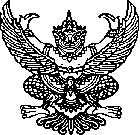 บันทึกข้อความส่วนราชการ  โรงเรียนสีกัน (วัฒนานันท์อุปถัมภ์) ที่……………..………………………………………………………………..วันที่..........................................................................................เรื่อง  การขอประเมินผลงานที่เกิดจากการปฏิบัติหน้าที่ ตำแหน่ง ครู เพื่อขอมีวิทยฐานะและเลื่อนวิทยฐานะ ตาม ว ๒๑         ปีการศึกษา.........................เรียน  ผู้อำนวยการโรงเรียนสีกัน (วัฒนานันท์อุปถัมภ์)		ข้าพเจ้า นาย/นาง/นางสาว..................................................นามสกุล............................................อายุ................ปีคุณวุฒิ......................................................ตำแหน่ง ครู วิทยฐานะ................................................ตำแหน่งเลขที่..................กลุ่มสาระการเรียนรู้............................................. มีความประสงค์ขอประเมินผลงานที่เกิดจากการปฏิบัติหน้าที่  เพื่อขอมีวิทยฐานะหรือเลื่อนวิทยฐานะเป็น  		       ครูชำนาญการ 		  ครูชำนาญการพิเศษ 	 ครูเชี่ยวชาญ           ข้าพเจ้าขอรับรองว่าข้อมูลดังกล่าวข้างต้นถูกต้อง	         ตรวจสอบแล้วเห็นว่า                 และตรงตามความเป็นจริงทุกประการ                 	 มีคุณสมบัติครบถ้วนตามหลักเกณฑ์                                                                           	 ขาดคุณสมบัติ			..................................................ผู้ขอประเมิน         		........................................ ผู้ตรวจสอบ			(.................................................)				 (นางสาวพราว  เรืองรุ่ง)		ตำแหน่ง.............................................................	 	ตำแหน่ง หัวหน้างานพัฒนาครูและบุคลากรฯ			       ………./………./……….				   ………./………./……….		ความเห็นของรองผู้อำนวยการ		................................................................................................................................................................................                 ...................................................                  (นางพรรณี  ศรีสยามไพศาล)                   ครู ปฏิบัติหน้าที่รองผู้อำนวยการกลุ่มบริหารงานบุคคล							     ………./………./……….		ความเห็นของผู้อำนวยการ		................................................................................................................................................................................                 ...................................................                  (นายนโรดม  นรินทร์รัมย์)                   ผู้อำนวยการโรงเรียนสีกัน (วัฒนานันท์อุปถัมภ์)							      ………./………./……….